PRILOGA 14OKVIRNI PROGRAM DOKTORSKEGA ŠTUDIJA(Okvirni program je dogovorjen pred vpisom v doktorski študijski program in se ob vpisu uporabi za pripravo pogodbe o študiju in superviziji na študijskem programu tretje stopnje na Univerzi v Mariboru.)Podatki o doktorskem/-ki kandidatu/-ki Ime in priimek: _________________________________Predvideni doktorski študijski program: Zdravstvena nega Fakulteta: Fakulteta za zdravstvene vede Podatki o predvidenem/-i delovnem/-i mentorju/-iciIme in priimek: ______________________________________________Izvolitveni naziv: ____________________	Področje izvolitve:_________________________Idejna zasnova doktorske disertacije	Izbran/-a sem za mladega/-o raziskovalca/-ko (MR), in prilagam program dela MR	Podajam program doktorskega študija (največ pol strani), ki sem ga dorekel/-la s predvidenim/-o delovnim/-o mentorjem/-ico:Izjava predvidenega/-e delovnega mentorja/-icePodpisani/-a izjavljam, da:soglašam z delovnim mentorstvom doktorskemu/-i kandidatu/-ki,izpolnjujem pogoje za mentorstvo na doktorskem študiju v skladu z 10. členom Pravilnika  o doktorskem študiju na Univerzi v Mariboru.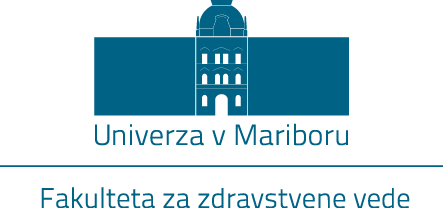 Žitna ulica 15
2000 Maribor, SlovenijaPredvideno področje raziskovalnega dela in kratka predstavitev raziskovalnega problema:Predvideni cilji in znanstveni rezultati raziskovalnega dela:Predvideno sodelovanje v raziskovalni skupini, projektu, programu, laboratoriju …:Predvidene izbirne učne enote (vsaj za prvi letnik doktorskega študija):Ime in priimek doktorske-ga kandidata/-ke:Ime in priimek predvidenega/-e delovnega/-e mentorja/-ice:Podpis:Podpis: